Практическая работа №5Тип Членистоногие /Artropoda/Класс Паукообразные /Arachnoidea/.  Класс Насекомые /Insecta/Основные вопросы темы:Задание №1. Чесоточный зудень /Sarcoptes scabiei or Acarus siro/. Изучите возбудителя заболевания чесотка. Обратите внимание на овальную форму тела клеща, лишенного сегментации. На переднем конце тела выступает ротовой аппарат, 6-ти членистые короткие ноги хорошо видны с брюшной стороны.  Сделайте обозначения и заполните таблицу.Задание №2. Клещи /другие представители отряда клещей/ и их медицинское значениесобачий клещ /Ixodes ricinus/медицинское значение –__________________________________________________________________таежный клещ /Ixodes persulcatus/	медицинское значение –__________________________________________________________________дермацентор /Dermacentor sp./медицинское значение __________________________________________________________________орнитодорус /Ornithodorus papillipes/медицинское значение __________________________________________________________________Задание №3. Главные отличительные признаки малярийных и не малярийных комаров.Изучите строение и особенности жизнедеятельности комаров родов Culex и Anopheles и заполните таблицу. «Основные отличительные признаки комаров»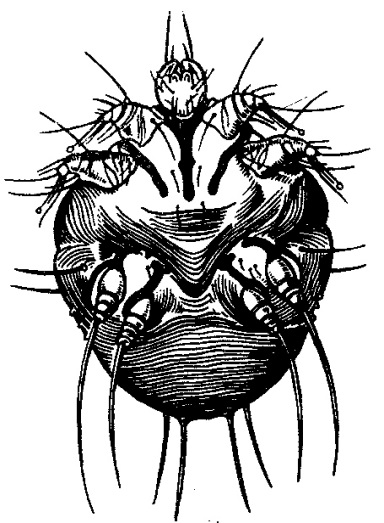 Название заболеванияНазвание заболеванияОсновной хозяинОсновной хозяинЛокализация паразита в организме человекаЛокализация паразита в организме человекаисточникисточникпуть зараженияпуть зараженияфакторы передачифакторы передачиинвазионная стадияинвазионная стадияосновные меры профилактикиосновные меры профилактикидиагностикадиагностикаПризнакиОбыкновенный комар Малярийный комар             Латинское названиеПосадка комара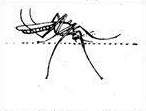 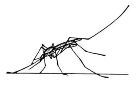 Ротовой аппарат самки 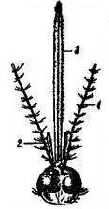 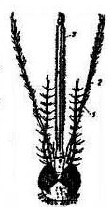 Особенности и кладка яицКуколка Личинка (форма дых. сифона и положение личинки к воде)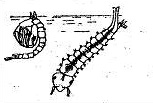 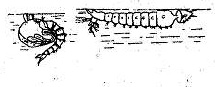 Медицинское значение комаров (записать в таблицу)